Экологический проект«Огород на подоконнике»вторая младшая группа1. Вид проекта:  творческий,  исследовательский,  групповой.2. Продолжительность проекта: краткосрочный – февраль, март, апрель.  3. Предмет исследования:  лук,  петрушка,  укроп,  овес, травка, бархатцы.4. Участники проекта: дети 2 младшей группы, родители, воспитатель.5. Возраст детей: младший дошкольный возраст.6. Цель проекта: Формировать у детей познавательный интерес  через проектно – исследовательскую деятельность и организацию художественно-продуктивной творческой деятельности.7.Актуальность:  дети  младшего дошкольного  возраста в недостаточной степени имеют представления о растениях-овощах,  о том,   где они растут, о необходимых условиях их роста,   их интерес к познавательно-исследовательской  деятельности недостаточно развит. Исследовательская поисковая активность – естественное состояние ребенка, он  настроен  на познание мира. Исследовать, открывать, изучать -   значит сделать шаг в не- изведанное  и  неопознанное. Задачи:1.Развивать познавательно - исследовательскую деятельность  детей  через:-беседы  о значении овощей в жизни человека  (богаты витаминами)-наблюдения за ростом растений-опытно-экспериментальную деятельность  (влияние  света, тепла, воды.)-разные способы  для выращивания: земля (почва), вода. 2.Воспитывать бережное и доброе отношение к природе.Воспитывать понимание и  умение заботиться о своём здоровье необходимости  употреблять овощи.Воспитывать желание производить трудовые действия, помогать взрослым.Формировать чувство ответственности при уходе за огородными растениями: вовремя полить, рыхлить почву.Вызвать у детей интерес к конкретным объектам (овощам)  через стихи, загадки,  организацию художественно-продуктивной  творческой деятельности.8. Работа над проектом с родителями: - привлечь родителей к организации и реализации проекта.- обсуждение темы проекта;-создание  мини – энциклопедии о пользе  лука: «Чудо - лук»;                        -создание мини-огорода  в домашних условиях;                                 -помощь  в создании  «Огорода»  в группе; 9.Работа над проектом  с  детьми:ПОЗНОВАТЕЛЬНАЯ ТЕЛЬНОСТЬ-беседа с детьми:   «Что такое  огород  и  что на нем растет»;                       «   « Какие  растения  можно вырастить на подоконнике»;                                «Роль  солнца, воздуха и воды в жизни растений»;  -рассматривание  луковиц  (понятия: один - много; большой - маленький);-рассматривание семян:  петрушки, укропа, бархатцев…; ТРУДОВАЯ ДЕЯТЕЛЬНОСТЬ-посадка (выращивание) лука разными способами :  земля, вода ;- посев семян укропа, петрушки, бархатцев…;-совместный с детьми уход за растениями: полив, рыхление, опрыскивание;.НАБЛЮДЕНИЯ  ЭКСПЕРИМЕНТАЛЬНАЯ   ДЕЯТЕЛЬНОСТЬ-наблюдение  за первыми  всходами  и ростом растений-« Земля (почва)»  -  какая она»  Цель: Выявить свойства земли  (имеет вес, сыпучая ,  черного цвета,  пропускает  воду…)-«Семена растений отличаются друг от друга». Цель: Выявить внешние отличия семян друг от друга.-«Вода и  растение» Цель: Выявить необходимость воды для роста растений.-наблюдение за ростом корневой системы лука в воде.-«Земля и растение» Цель: Выявить насколько земля для роста растений.«Тепло и растение» Цель: Выявить потребности растения в тепле.«Человек и растение» Цель: Выявить, нуждается  ли растение в уходе человеком.ЧТЕНИЕ ХУДОЖЕСТВЕННОЙ ЛИТЕРАТУРЫ  -приход персонажа «Чучелки»;-приход доктора  « Доктор Айболит проверяет здоровье детей »;-чтение  и пересказ сказки «Репка»;-чтение стихотворений    Ю.Тувима «Овощи»;  В.Коркина «Что растет у нас на грядке?»- (с последующим заучиванием); -отгадывание загадок про фрукты и овощи;-разучивание  детских  потешек, песен, поговорок, связанных  с  огородом, овощами и фруктами;ИГРОВАЯ   ДЕЯТЕЛЬНОСТЬ-дидактическая игра: «Угадай на вкус»;-дидактическая игра: «Четвертый  лишний»-дидактическая игра: «Определи на ощупь»;-дидактическая игра: «Чудесный мешочек»;-дидактическая игра: «Собери овощи-фрукты»;-дидактическая игра: «Чудесный мешочек»-дидактическая игра: «Покажи и назови»-дидактическая игра: «Найди и покажи такой же»-дидактическая игра: «Что сначала, что потом»-дидактическая игра: « Собери из частей целое»-дидактическая игра: «Найди пару»-подвижная игра: «Огуречик – огуречик »; «Мышки в огороде»ПРОДУКТИВНАЯ ДЕЯТЕЛЬНОСТЬ- лепка:  «Посадили мы лучок»  - аппликация + рисование:  «Лучок »;- конструирование  +  аппликация и рисование :  «Вырос лучок большой…»;-рисование:  «Солнышко»    /гуашь ;-рисование:  «Водичкой поливаем»  /фломастеры ;-конструирование:  «Строим, строим  мы заборчик»;ТЕАТРАЛИЗОВАННАЯ ДЕЯТЕЛЬНОСТЬ                             -инсценировка:  «Однажды хозяйка с базара пришла…» по стихотворениюЮ.Тувима «Овощи»;-инсценировка сказки «Репка»; -сюжетно-ролевая игра: «Овощной магазин»; «Сварим щи»-сюжетно-ролевая игра: « К Чучелке за витаминами»-музыкальная игра:  «Собирай урожай и в корзину полезай ». РАБОТА  С  РОДИТЕЛЯМИ-консультация и рекомендации по созданию мини огорода в домашних условиях;-консультация и рекомендации к созданию мини-энциклопедии о пользе лука «Чудо-лук»;-оформление стенда для родителей «Наш огород»;-оформление мини-фото альбома «Семейный огород»;-«День добрых дел» субботник по озеленению участка группы; пересадка рассады  цветов  на  участок группы;-выставка детских работ для родителей по проекту;11.Используемая литература-Бондаренко А.К. «Дидактические игры в детском саду» М.,1991.-Николаева С.Н. «Экологическое воспитание младших дошкольников» М.: Мозаика-Синтез,2000.-«Природа - наш дом» книга выпущена под редакцией журнала  «Марий Эл учитель» 1999.-«500 загадок-считалок для детей» М.: Мозаика-Синтез»,  2010.-Саморукова  П.Г.  «Методика   ознакомления  детей  с природой  в  детском саду» М.,1992.Итог-Познакомились с тем, что на подоконнике можно вырастить  овощи, которые богатые  витаминами, да еще можно их есть,  т.е.  употреблять в пищу.-Познакомились  с важными  условиями  для роста и выращивания растений.-Формируется  познавательный  интерес  через проектно - исследовательскую деятельность11. Презентация.Проекта « Огород на окне» во 2 младшей группе.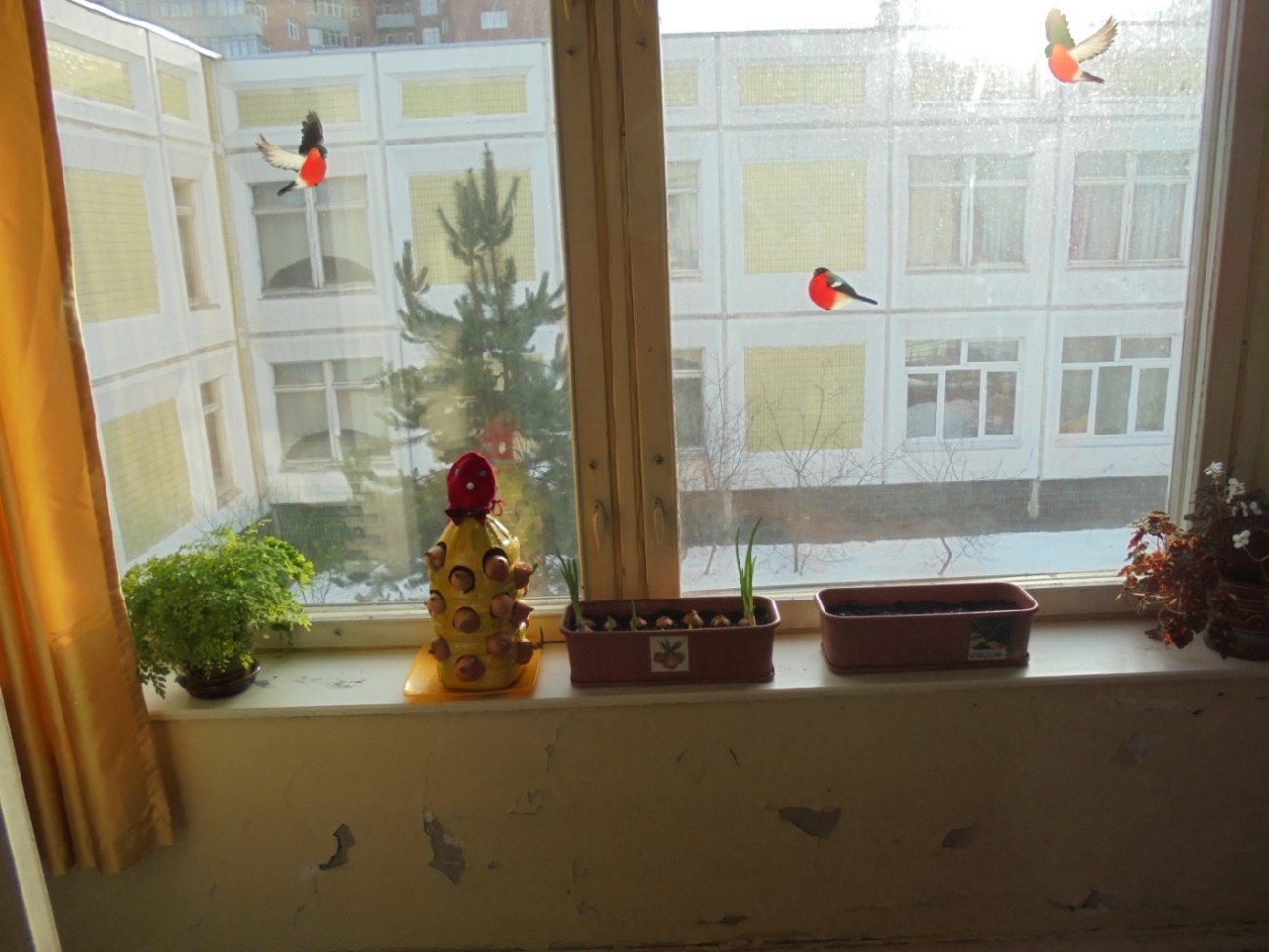 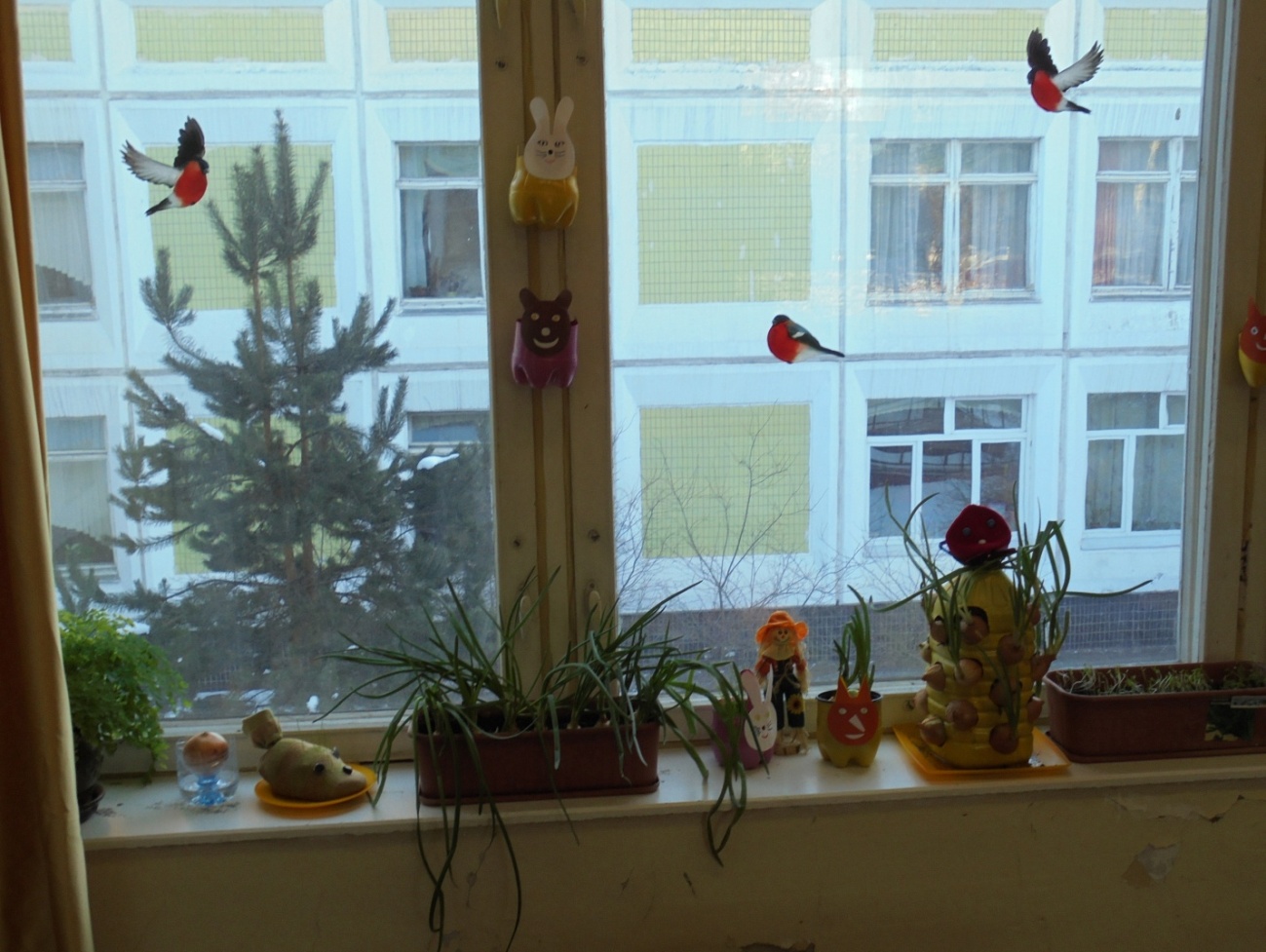 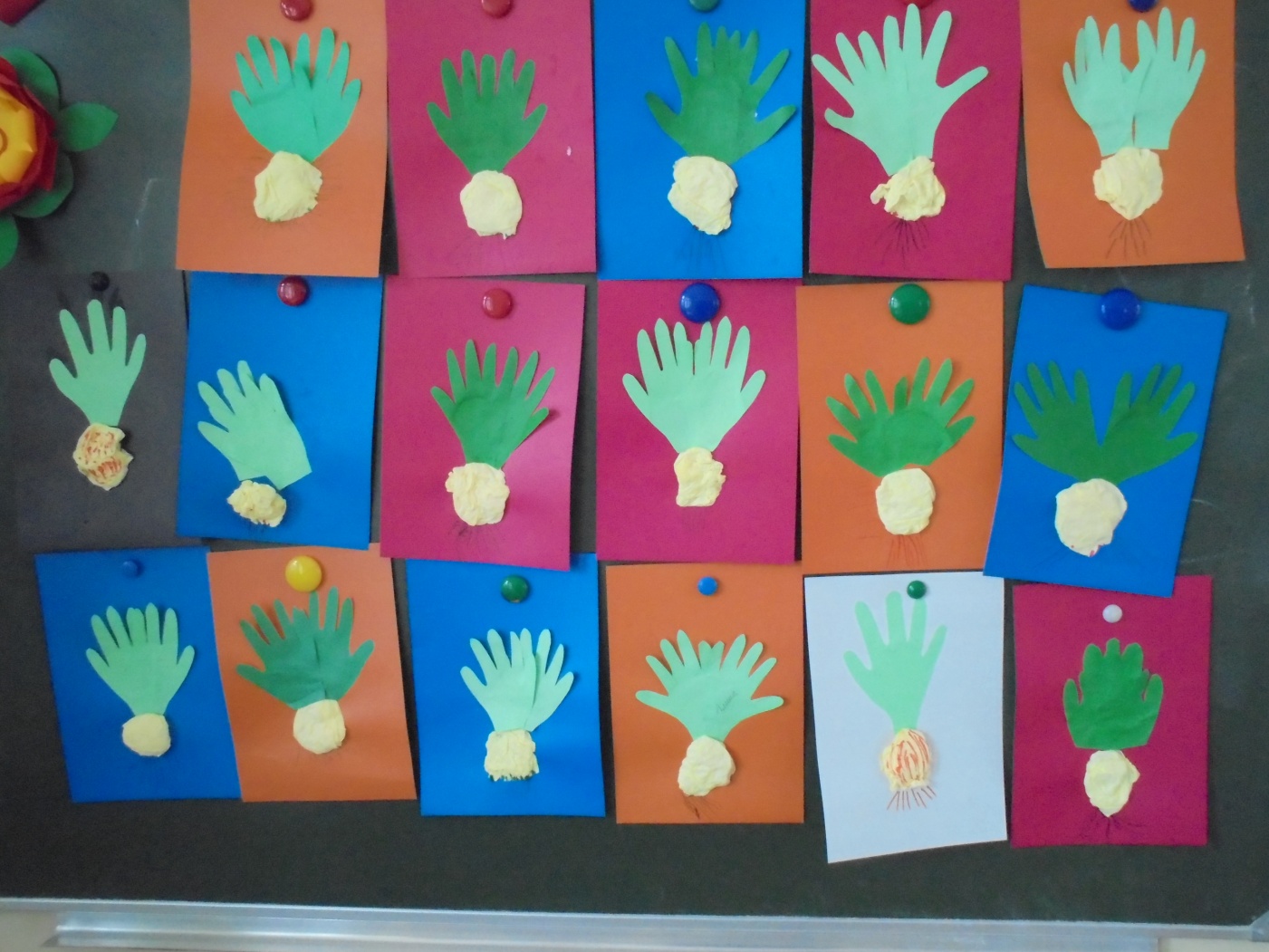 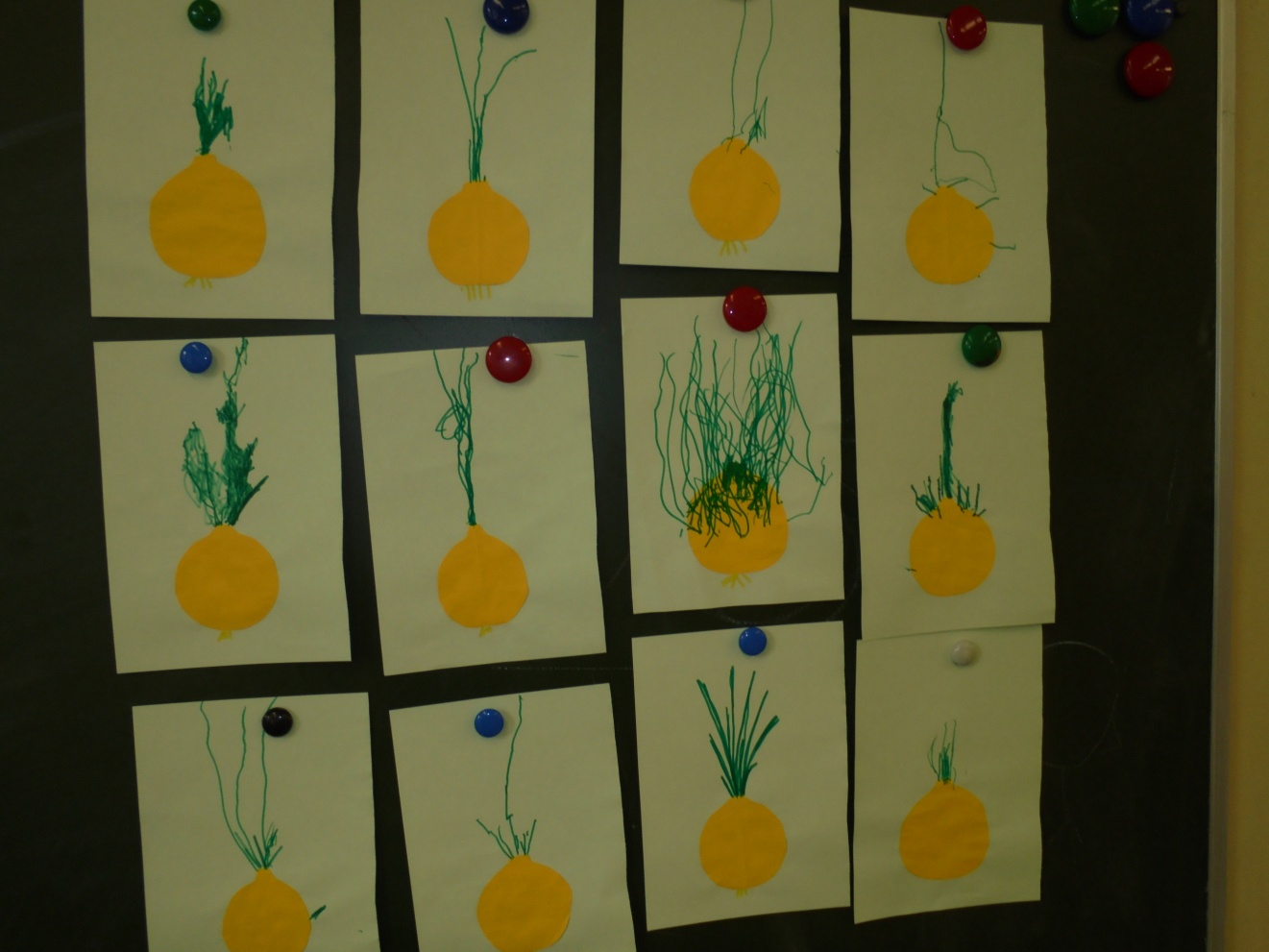 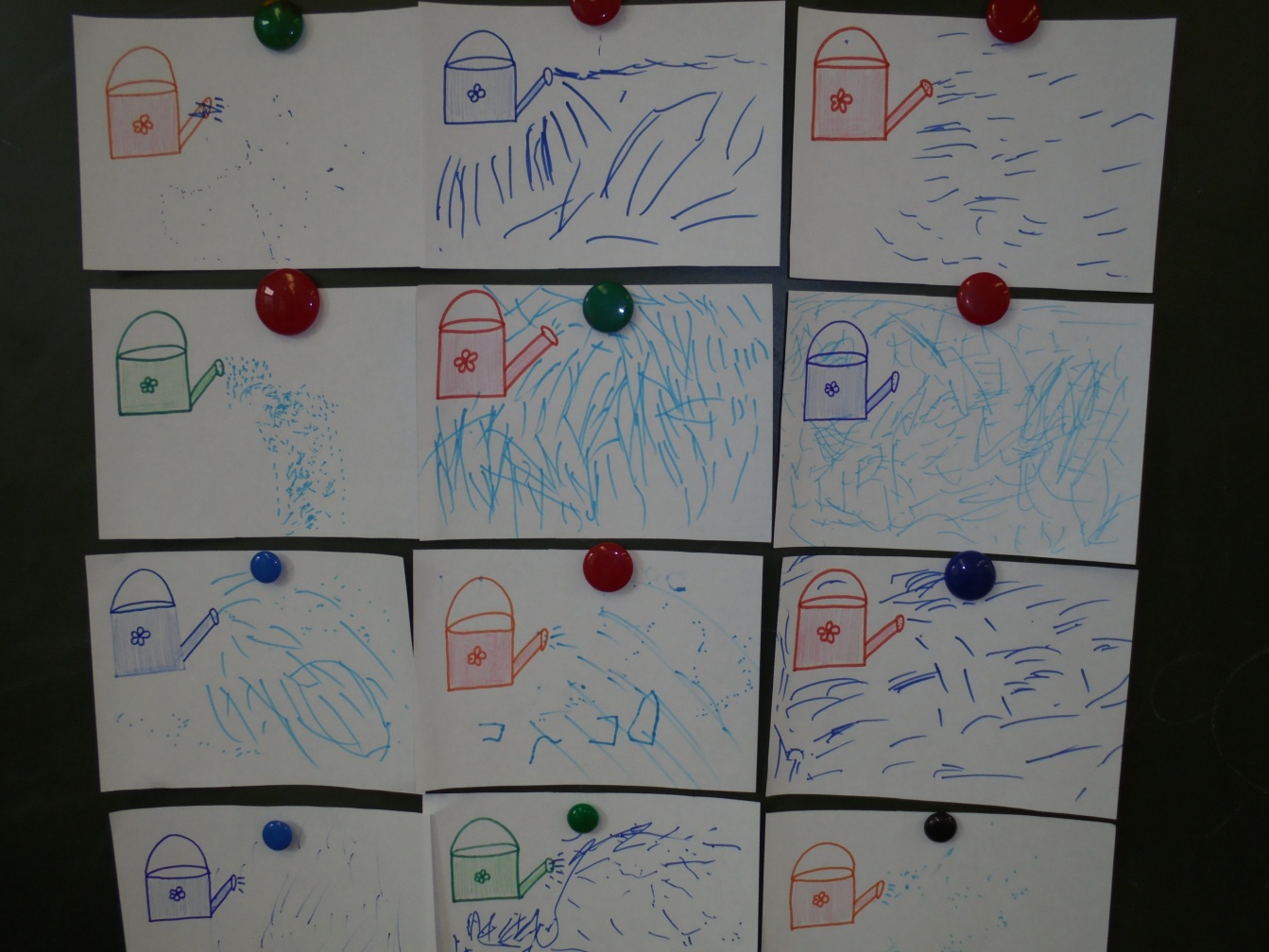 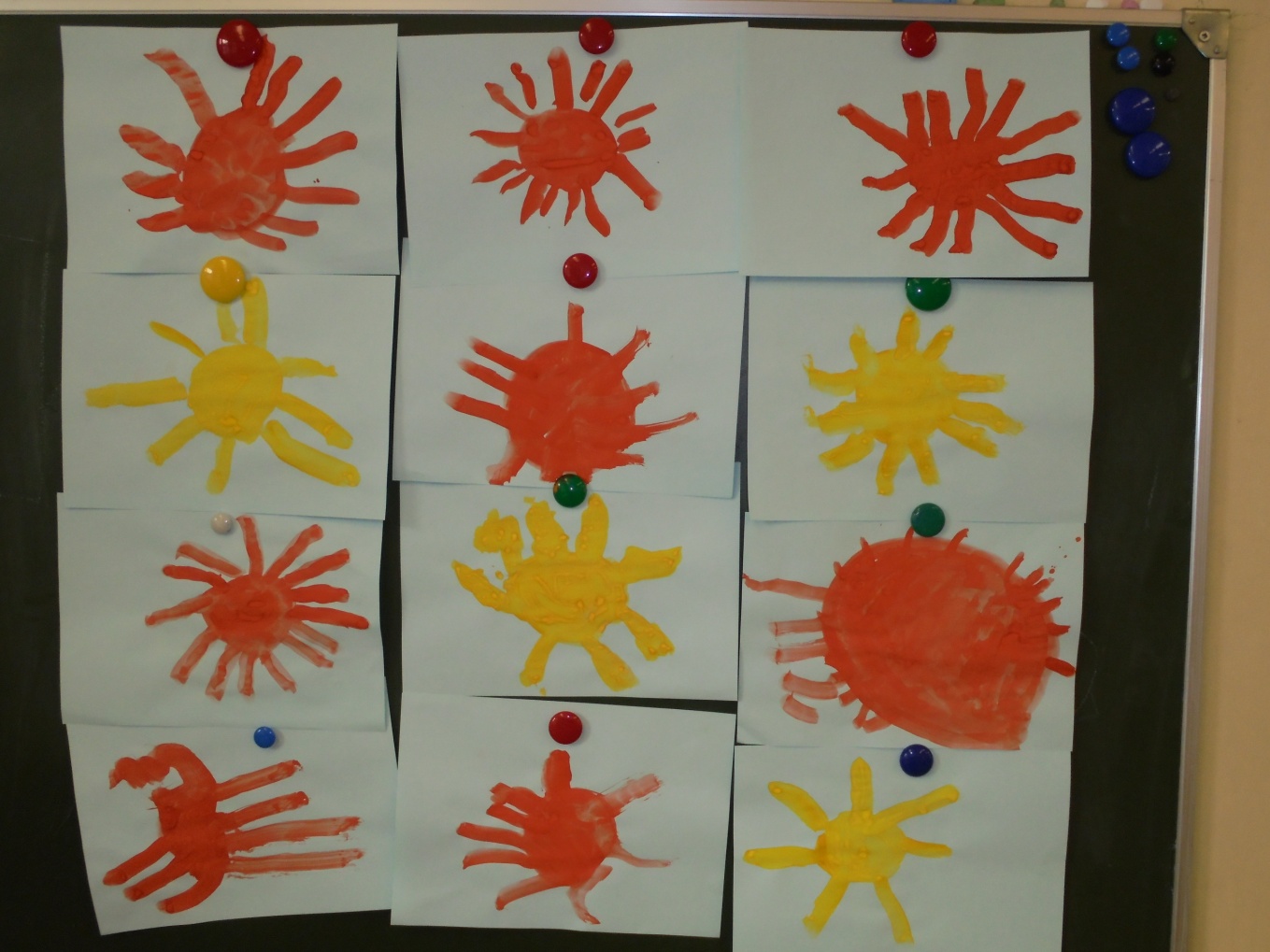 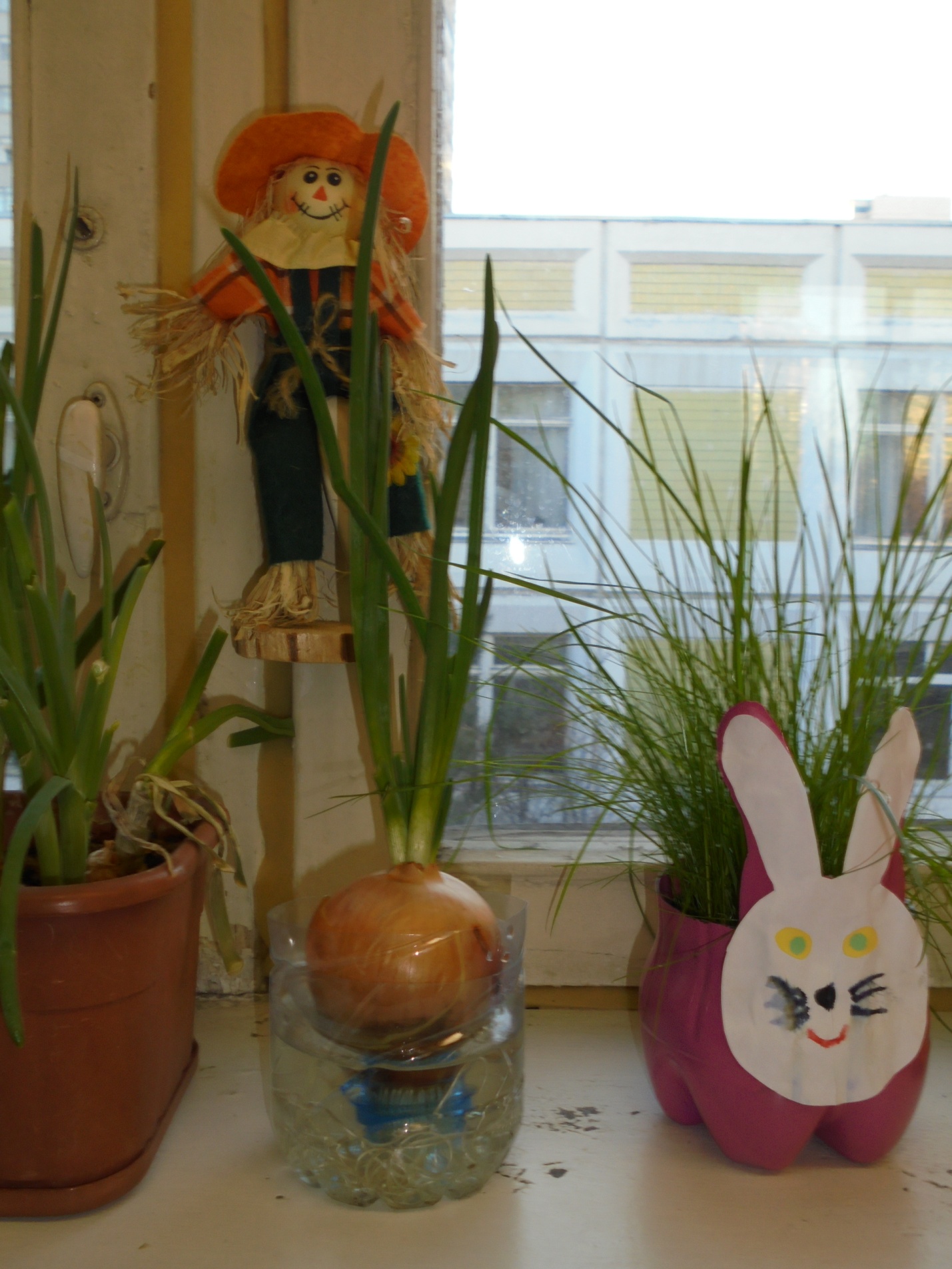 В завершении проекта мне бы хотелось выразить благодарность: своим  Детям, которые  с удовольствием   возились с землей : сажали, сеяли, с нетерпением  ждали    всходов, как  ждали  когда  появятся  иголки у Ежика - Пыжика, как  ждали , когда пойдем в огород  к Чучелке, чтобы он угостил овощами к обеду;      Родителям, которые идут на помощь, участвуют, предлагают, как лучше сделать, и самое, главное, делают это от души и с добрыми чувствами и намерениями.    А детишки мои теперь знают маленького  друга  «Чучелку», который с ними может поиграть, полечить и  витаминами   угостить, с которым можно отправится в маленькое путешествие и послушать  стихи, загадки  сказки и рассказы про овощи. 